ZBOROVSKI BUMV torek, 13. junija 2017, se je v Mariboru na stadionu Ljudski vrt ob 17. uri začel koncert najštevilčnejšega pevskega zbora. Približno 5500 mladih pevcev iz 180-tih slovenskih šol je  zapelo v en glas, med njimi pa je bil tudi MPZ naše šole. Zborovski BUM, ki poteka vsaki dve leti v Mariboru, je sedaj že tradicionalna in največja zborovska prireditev v Sloveniji. Letos je potekal četrtič. Za tokratni repertoar so organizatorji izbrali odlomke oper. Najštevilčnejšemu pevskemu zboru so se pridružili solisti mariborske opere, vsi pa smo prepevali ob spremljavi simfoničnega orkestra SNG Maribor. Kako ganljivo je zazvenel Zbor sužnjev iz Verdijeve opere Nabucco, kako odločno Zbor dečkov iz Bizetove Carmen, kako svečano napitnica iz Verdijevega Trubadurja! Kaj takšnega človek res ne more doživeti vsak dan! Koncert sta s svojim nastopom popestrila duo WildArt – Lenart in Timotej, ki sta letošnja zmagovalca Talentov, poseben pečat pa je prireditvi pridal tudi sam predsednik države, Borut Pahor. V pozdravnem nagovoru je dejal: »Za nič na svetu ne bi hotel zamuditi tega dogodka ….« Tudi nam ni žal, da smo se odločile sodelovati, čeprav je bilo v priprave vloženo precej truda in časa – tudi sobotnih vaj. To bomo pozabile, ostali pa bodo lepi spomini na nepozaben dogodek.Zborovodkinja: Marija Zupan 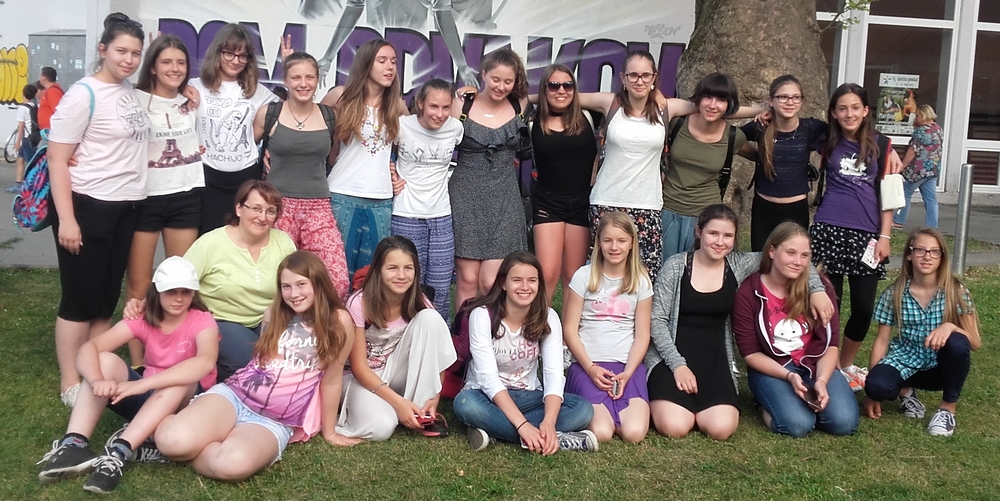 